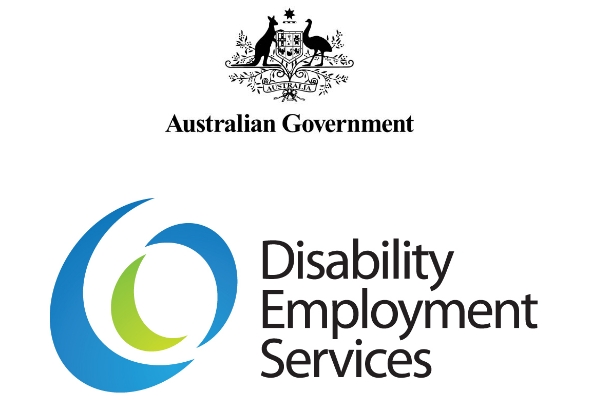 Contacts GuidelinesV 1.2Disclaimer
This document is not a stand-alone document and does not contain the entirety of Disability Employment Services Providers' obligations. It should be read in conjunction with the Disability Employment Services Grant Agreement and any relevant guidelines or reference material issued by the Department of Social Services under or in connection with the Disability Employment Services Grant Agreement.Table of ContentsContacts Guidelines	1Table of Contents	2Document Change History	3Background	3Disability Employment Services Grant Agreement Clauses:	3Reference documents relevant to this Guideline:	3Explanatory Note:	4Contacts Guidelines	5Attachment A—Minimum Contacts:	9Contacts GuidelinesDocument Change HistoryBackgroundThis Guideline outlines DES Provider’s responsibilities and required actions when conducting and recording Appointments for Contacts with Participants eligible for DES.Contacts will be used to deliver required services and interventions throughout a Participant’s Period of Service, and during Ongoing Support. Contact types may include:an Initial Interview to outline the services the DES Provider will deliver and the type of activities the Participant may undertake; scheduled Contacts during Employment Assistance, Extended Employment Assistance and Work Assist Services;Contacts as required during Post Placement Support; andscheduled Contacts during Ongoing Support.The minimum Contacts requirements for Period of Service and Ongoing Support are set out in Attachment A. The Contacts requirements for Ongoing Support are detailed in the Ongoing Support Guidelines.Disability Employment Services Grant Agreement Clauses:Clause 91 – Appointment with ParticipantsClause 92 – Initial InterviewClause 93 – Contacts ServicesClause 95 – Assistance for ParticipantsClause 120 – Change of Circumstances Reassessment during Period of ServiceClause 129 - Change of Circumstances Reassessment during Ongoing SupportReference documents relevant to this Guideline:Eligibility, Referral and Commencement GuidelinesDisability Employment Services Targeted  Compliance Framework: Mutual Obligation Failures GuidelinesService Fees GuidelinesRecords Management Instructions GuidelinesDocumentary Evidence GuidelinesJob Plan and Setting Mutual Obligation Requirements Guidelines Direct Registration GuidelinesExplanatory Note: All capitalised terms have the same meaning as in the Disability Employment Services Grant Agreement. In this document, “ must” means that compliance is mandatory and “should” means that compliance represents best practice.Contacts GuidelinesAttachment A—Minimum Contacts: Note 1: The timing and duration of Contacts is not specified but will depend on the individual circumstances of each Participant, as determined by the DES Provider.Note 2: There are no minimum number of Contacts specified for Participants who are receiving Flexible Ongoing Support.VersionEffective DateEnd DateChange & Location1.23 December 2018Amended the term Electronic Diary to Electronic Calendar as per Direction No: 2.Updated Targeted Compliance Framework Guidelines name to Targeted Compliance Framework: Mutual Obligation Failures Guidelines.Updated to include the location in ESSWeb to record the Participant’s preferred mode of contact.1.110 September 20182 December 2018Updated DES Grant Agreement clause references throughout (from Departmental Direction No.1)Narrative: Clarification that face to face contacts do not have to be solely conducted at a Provider’s site location.  (P.7) 1.01 July 20189 September 2018Original version of documentWho is Responsible:Who is Responsible:What is Required:The DES ProviderThe DES Provider must ensure that the Electronic Calendar has capacity to receive an Appointment for a Participant.Disability Employment Services Grant Agreement Clauses References:Clause 22Clause 91The DES ProviderThe DES Provider must ensure that the Electronic Calendar has capacity to receive an Appointment for a Participant.Disability Employment Services Grant Agreement Clauses References:Clause 22Clause 91The DES Provider must ensure that the DES Provider’s Electronic Calendar has, at all times, capacity to receive an Appointment for a Participant, within the next two Business Days, for the purpose of:Conducting an Initial Interview;Re-engagement (including for the purpose of reconnection); orConducting a Contact with the Participant following a Change of Circumstances Reassessment or a Program Review.DES Providers are required to use the Electronic Calendar to book all Contacts with Participants. DES Providers must retain sufficient documentary evidence to support its claims for payment.The DES ProviderDES Providers must arrange a Contacts schedule with each Participant.Disability Employment Services Grant Agreement Clauses References:Clause 91Clause 92Clause 93The DES ProviderDES Providers must arrange a Contacts schedule with each Participant.Disability Employment Services Grant Agreement Clauses References:Clause 91Clause 92Clause 93DES Providers, in conjunction with individual Participants, must establish an appropriate Contacts schedule, which is to include all required Contacts.As long as minimum Contacts are met, any additional Contacts will be determined by the DES Provider based on the needs of the individual Participant.DES Providers must include the agreed Contacts schedule in the Participant’s Job Plan.The DES ProviderDES Providers must provide at least the minimum number of Contacts and in the specified modes to each individual Participant.Disability Employment Services Grant Agreement  Clauses References:Clause 93.1, Table 1 Clause 93.2(a) Clause 93.5Clause 93.6 Clause 93.7Clause 93.8The DES ProviderDES Providers must provide at least the minimum number of Contacts and in the specified modes to each individual Participant.Disability Employment Services Grant Agreement  Clauses References:Clause 93.1, Table 1 Clause 93.2(a) Clause 93.5Clause 93.6 Clause 93.7Clause 93.8The DES Provider must provide each Participant with at least the minimum mandatory number of Contacts as set out in the table at Attachment A—Minimum Contacts. Providers have access to reports to assist them to manage Participant Contacts and ensure all Participants receive minimum Contacts.Minimum Contacts for Employment AssistanceFor Participants in Employment Assistance (and Extended Employment Assistance if relevant) at least two Contacts must fall within each month of the claimable period.If at least two Contacts have not been delivered within each month of the claimable period then at least one Contact must fall within each month of the claimable period and there must be evidence in the Department’s IT Systems (in the Electronic Calendar) of the DES Provider attempt(s) to schedule another Contact appointment with the Participant in each month of the same claimable period.Modes of ContactThe DES Provider must conduct the following Contacts face-to-face with the Participant:the Initial Interview;the Initial Interview for a New Program;the first Contact following Re-engagement; and the first Contact following a Change in Circumstances Reassessment or a Program Review, except in circumstances as set out in Clause 93.5.Subsequent Contacts can be conducted in alternative modes as agreed by the Participant and the DES Provider in the following modes:face-to-face;by telephone; orby video conference.The DES Provider must record the Participant’s preferred mode of Contacts in the Department’s IT Systems. This is located in ESSWeb under Job Seeker Calendar > Job Seeker Calendar Settings> Preferred Contact Method.  For more information on Contacts during Ongoing Support please refer to the Ongoing Support Guidelines.Minimum Contacts and Job PlansIt is the responsibility of the DES Provider to ensure that each Participant is provided the number of Contacts required to successfully complete the activities in their Job Plan.Please note, where Job Plan activity code “AI09 - Attend DES Appointments Contacts “weekly or fortnightly,” is inappropriate because the DES Provider has decided to deliver the Contacts under the flexible Contacts arrangement, the activity code “ FTXT - Free Text” should be used with the following text – “ I agree to attend [x] Disability Employment Services appointments with [DES Provider] over the next three months.” The DES ProviderDES Providers must complete a range of pre-interview preparation tasks and become familiar with all available servicing information for each Participant.The DES ProviderDES Providers must complete a range of pre-interview preparation tasks and become familiar with all available servicing information for each Participant.The DES Provider is to contact Participants via their preferred Contacts method.The Department’s IT Systems will automatically send an Appointment reminder via mobile phone or email, if that is the Participant’s selected method of Contacts. Please note: Reminder messages are sent as a service to assist Participants—they are not a notification for the purposes of compliance action.DES Providers must become familiar with all available information relating to the Participant including current or previous Job Plans, Participation Profile information, and any Referral/Placements and compliance-related activities. This information is available in the Department’s IT Systems.DES Providers are also able to access the Participant’s other details on the Department’s IT Systems to check if there are any special requirements that the DES Provider may need to cater for—these can include (but are not limited to):any special assistance associated with the Participant’s disability;an interpreter for Participants with cultural or language requirements; andtaking account of aggressive or violent Participant incidents.The DES Provider will need to access the Department’s IT Systems to check whether the Participant has had a Program Review or a Change of Circumstances Reassessment since the Participant’s last Appointment. If so, the DES Provider will also need to check whether the results or outcomes are available in the Department’s IT Systems. The DES Provider’s noticeboard will display any messages relating to changes in eligible Program Services and completed reassessments, reviews and any required Employment Services Assessment (ESAt) or Ongoing Support Assessment (OSA).If the Participant has had a JCA, ESAt or an OSA, the DES Provider is to check whether the Report and recommendations have been submitted.The DES Provider must review and action the JCA, ESAt or OSA recommendations, as appropriate.The DES Provider may be required to:Contact the Participant to make any arrangements for new Appointments or a transfer to another Site; orExit the Participant (as appropriate).The DES Provider should also review the Participant’s Job Plan and/or Skills Assessment if one has been completed, any changes in circumstances and whether the Participant is nearing a time appropriate for a Program Review.The DES ProviderDES Providers must ensure that the issues covered in Contacts are appropriate to the circumstances of the individual Participant.Disability Employment Services Grant Agreement Clauses References:Clause 92Clause 93Clause 95Clause 120Clause 129The issues covered in Contacts must be appropriate to each Participant’s individual circumstances, and may cover:functional capacity evaluations, physical assessment or other assessments to determine a Participant’s limits or abilities,discussion of job search activities and, if relevant, assistance in directly contacting employers  on the Participant’s behalf and identifying appropriate job vacancies,identification of and referral to appropriate activities,reviewing progress and discussion of ways to overcome barriers,reviewing and updating their Job Plan.DES Providers should also consider the individual Participant’s circumstances when arranging Contacts. For example, some Participants such as those with a mental health issue may benefit from an arrangement where their counsellor or carer is present. It may also be appropriate to consult a nominee or social worker in determining an outgoing communication arrangement for Participants with a mental health condition. Where a special Contacts arrangement is implemented, the Participant should be made aware that the arrangement is for their benefit and that it can be reviewed if they find it is unnecessarily restrictive or unhelpful.The Provider must conduct face to face contacts with the Participant at the site location as specified in the Schedule, unless the Participant agrees to a face to face contact at a mutually agreed upon location within the ESA. This location must be a safe, private environment where the Participant’s confidentiality is assured. The DES Provider must identify and record any relevant changes in the Participant’s circumstances in the Department’s IT Systems.Note: If the Participant advises of a change in their circumstances it may be appropriate for the DES Provider to update the Job seeker Classification Instrument (JSCI) or make a referral to an Employment Services Assessor for an ESAt. This may result in the Participant’s eligibility for their current Program changing.The issues covered in Contacts must be appropriate to each Participant’s individual circumstances, and may cover:functional capacity evaluations, physical assessment or other assessments to determine a Participant’s limits or abilities,discussion of job search activities and, if relevant, assistance in directly contacting employers  on the Participant’s behalf and identifying appropriate job vacancies,identification of and referral to appropriate activities,reviewing progress and discussion of ways to overcome barriers,reviewing and updating their Job Plan.DES Providers should also consider the individual Participant’s circumstances when arranging Contacts. For example, some Participants such as those with a mental health issue may benefit from an arrangement where their counsellor or carer is present. It may also be appropriate to consult a nominee or social worker in determining an outgoing communication arrangement for Participants with a mental health condition. Where a special Contacts arrangement is implemented, the Participant should be made aware that the arrangement is for their benefit and that it can be reviewed if they find it is unnecessarily restrictive or unhelpful.The Provider must conduct face to face contacts with the Participant at the site location as specified in the Schedule, unless the Participant agrees to a face to face contact at a mutually agreed upon location within the ESA. This location must be a safe, private environment where the Participant’s confidentiality is assured. The DES Provider must identify and record any relevant changes in the Participant’s circumstances in the Department’s IT Systems.Note: If the Participant advises of a change in their circumstances it may be appropriate for the DES Provider to update the Job seeker Classification Instrument (JSCI) or make a referral to an Employment Services Assessor for an ESAt. This may result in the Participant’s eligibility for their current Program changing.The DES ProviderDES Providers must record results of each Contact in their Electronic Calendar and should record any relevant changes in the Department‘s IT SystemsDisability Employment Services Grant Agreement  Clauses References:Clause 106Clause 111Clause 113The results of a Contact must be recorded on the same day as the Contact (or, if this is not possible, as soon as possible thereafter). Contacts that constitute an Instance of Flexible Ongoing Support must be recorded on the Ongoing Support Management Screen.Participants are required to attend Contacts as set out in their Job Plan.Where a Participant with Mutual Obligations/Compulsory participation requirements misses an appointment and fails to give prior notice of a valid reason, the DES Provider must attempt to contact them once on the day of becoming aware of the non-attendance to discuss the reason why the Participant did not contact beforehand together with the Participant’s reason for missing the appointment. Refer to the Targeted Compliance Framework: Mutual Obligation Failures Guidelines for more detail.The results of a Contact must be recorded on the same day as the Contact (or, if this is not possible, as soon as possible thereafter). Contacts that constitute an Instance of Flexible Ongoing Support must be recorded on the Ongoing Support Management Screen.Participants are required to attend Contacts as set out in their Job Plan.Where a Participant with Mutual Obligations/Compulsory participation requirements misses an appointment and fails to give prior notice of a valid reason, the DES Provider must attempt to contact them once on the day of becoming aware of the non-attendance to discuss the reason why the Participant did not contact beforehand together with the Participant’s reason for missing the appointment. Refer to the Targeted Compliance Framework: Mutual Obligation Failures Guidelines for more detail.The DES ProviderDES Providers should decide if the Participant’s next Contact(s) is to be booked immediately following the completion of each Contact.At the end of each Contact DES Providers must consider whether or not it is appropriate to book the next Contact. If so, the DES Provider must arrange an appropriate time with the Participant and book the next Contact.If the DES Provider deems that it is not appropriate to book the next Contact at the completion of a Contact, they should decide if a reminder is required to be set in the Department’s IT Systems for the appropriate date. The reminder will serve to ensure the DES Provider has sufficient time to contact the Participant to arrange an appropriate time for the next Contact. Reminders will appear as noticeboard messages to DES Providers.End of Process.At the end of each Contact DES Providers must consider whether or not it is appropriate to book the next Contact. If so, the DES Provider must arrange an appropriate time with the Participant and book the next Contact.If the DES Provider deems that it is not appropriate to book the next Contact at the completion of a Contact, they should decide if a reminder is required to be set in the Department’s IT Systems for the appropriate date. The reminder will serve to ensure the DES Provider has sufficient time to contact the Participant to arrange an appropriate time for the next Contact. Reminders will appear as noticeboard messages to DES Providers.End of Process.ParticipantMinimum ContactsAll Participants (excluding Work Assist Participants)Initial Interview All Participants (excluding Work Assist Participants)Six Contacts over each period of three months for Participants receiving Employment Assistance and Extended Employment AssistanceAll Participants (excluding Work Assist Participants)Regular Contacts, as deemed appropriate by the DES Provider, for Participants receiving Post Placement SupportAll Participants (excluding Work Assist Participants)Initial Interview for a new Program when a Participant moves from Disability Employment Services – Disability Management Service to Disability Employment Services – Employment Support Service or vice versa All Participants (excluding Work Assist Participants)As required for Participants receiving Flexible Ongoing SupportWork Assist ParticipantsInitial Interview Work Assist ParticipantsRegular Contacts, as deemed appropriate by the DES Provider, during the Period of ServiceDisability Employment Services – Employment Support Service Participants only (applicable to Disability Employment Services – Employment Support Service Providers only)Six Contacts over each period of three months for Participants receiving Moderate Ongoing SupportDisability Employment Services – Employment Support Service Participants only (applicable to Disability Employment Services – Employment Support Service Providers only)Twelve Contacts over each period of three months for Participants receiving High Ongoing SupportCapability InterviewsAny Contact that is a Reconnection RequirementAny other Contact required in accordance with Section 5H